Функциональные требованияИнтеграция обмена данными между 1С-БП3.0 и системой ERP (События->документы1С_ver.3)Перед нами стоит задача двунаправленного обмена данными между приложением 1С и приложением ERP.Обмен осуществляется через протокол API (REST интерфейс и протокол OData)При передаче данных из внешнего приложения ERP в приложение 1С-БП3.0 схема выглядит следующим образом: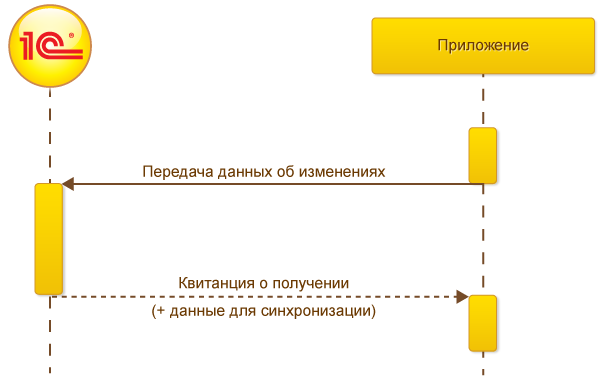 Сценарий передачи данных из ERP в 1СИсходим из того, что при Интеграции СRM-1С  ранее был создан в 1С клиент и договор аренды.В системе ERP существует связка договора аренды с  объектом аренды (в 1С справочник «Основные средства»)C течением времени у объекта аренды может быть изменен договор аренды (окончен срок аренды, отказ клиента от дальнейшей аренды и т.п.)Описание форматов данных (документы) получаемых из  ERP для передачи в 1С          Общая схема интеграции1 этап - происходит интеграция ERP-1С. Создание карточек : Клиент/договора аренды (ДА).  См: Интеграция СRM-1C версия2 от 15.01.21  2 этап - происходит интеграция ERP-1С (Создание документов в 1С на основании событий в системе ERP. Данный документ.3 этап - происходит интеграция ERP-1С. Обогащение данных созданных на 1-м этапе (Клиент/договор аренды(ДА). Описание см: (new_Интеграция обмена данными между 1С-БП3.0 и системой ERP)Описание 2-го этапаНа данном этапе происходит создание документов в системе 1С-БП3.0 на основании событий системы ERP. Важно.
При передаче пакета, у которого реквизит Видпк=31, 32, 33,34,35 в каждом пакете  должен присутствовать :Один поставщикОдин договор с данным поставщикомСсылка на документ поставщика (Объект "Событие" атрибут "UID" события в ERP)В табличной части может быть указано несколько строк с указанием работ/услуг с разбивкой по клиентам и договорам аренды (ДА), либо объектов аренды (спр «Основные средства») с разбивкой по клиентам и договорам аренды(ДА).При передаче пакета, у которого реквизит Видпк=37 или Видпк=30 содержится несколько элементов, по каждому из них  формируется отдельное платежное поручениеПри передаче пакета, у которого реквизит Видпк=36 может содержаться несколько элементов, по каждому производится обогащение данных в справочнике «Договоры контрагентов»Для однозначного определения вида создаваемого документа в системе 1С в пакете данных присутствует обязательный реквизит «Видпк» , который может принимать следующие значения:30 = п.1.6 Платежное поручение (ПП)  31 = п.1.1 ПТИУ (Поступление услуги,акт). Приобретение  устройств телематики (трекер стандарт, трекер премиум)32= п.1.2 ПТИУ (Поступление услуги,акт). Регистрация основных услуг в тарифах33= п.1.3 ПТИУ ОС (Поступление основных средств) закупка/приобретение объекта аренды (автомобиль) для клиента. Тут же идет обогащение данных в ДА с клиентом!!34= п.1.5.1 ПТИУ (Поступление услуги,акт). Регистрация страхового события КАСКО37= п.1.5.2 Платежное поручение (ПП). Регистрация страхового события ОСАГО35= п.1.4 Регистрация транспортных средств или перерегистрация36= п.1.7 Обогащение данных в договоре аренды (ДА) клиента (Выдача автомобиля, Возврат автомобиля, Реконтрактинг)При обмене данными в пакете содержится информация об услугах, работах, ОС, номенклатуре.Таблица с градацией job-кодов для вышеуказанных элементов: работы/услуги, страховка, закупка, телематика, топливо, штрафы представлена в документе в Confluence: Справочник Job-code_Code-1C 
и в файле: JOB_код150221.xlsxПояснения по графам таблицы: По значению из графы: cod1s в файле, в 1С в справочнике «Номенклатура» синхронизируем элемент по полю «Артикул»По значению из графы: codvo в файле, определяется значение для реквизита «Видпк» в документах при передаче данных из ERP в 1C.Виды передаваемых документов в 1С:БП и статусы событий системы ERPВ данном разделе представлено описание реквизитов с типами данных для систем 1С:БП и ERP в зависимости от значений реквизита «Видпк».На основании имеющихся в системе ERP событий и  подтверждающих документов от поставщиков (Торг12 и Счет-фактура, Акт и Счет-фактура, УПД,) в систему 1С при регламентном обмене пакетно передаются данные и автоматически формируются в 1С:БП типовые документы  вида: Поступление услуг, работ Поступление товаровПоступление ОСПередача ОС в арендуРегистрация транспортных средств (регистр)Платежное поручениеНа основании имеющихся в системе ERP событий (Выдача автомобиля, Возврат автомобиля, Реконтрактинг) в систему 1С:БП при регламентном обмене пакетно передаются и автоматически обогащаются данные в справочниках: Основные средстваДоговорыНоменклатураДанные передаются из ERP при установке триггера в статус:  валидацияОписание передаваемых данных в документы 1С-БП  на основании 
событий в ERP1.1  ПТИУ-Приобретение  устройств телематики (трекер стандарт, трекер премиум) у поставщикаПакет данных содержит  Реквизит «Видпк» = 31 Категория услуг "Телематика",  типы услуг  Трекер стандарт, Трекер премиум,
Важно для 1С: Предусмотреть возможность предварительной настройки при загрузке документа в систему 1С из пакета обмена данными. Должна быть возможность корректировки реквизитов 1С :Таб.1Данные реквизиты заполняются по всем строкам  табличной части документа. Если при проведении документа в 1С выдается ошибка в табличной части документа, предусмотреть возможность возврата в режим предварительной настройки для корректировки реквизитов (в таб.1) и повторного проведения документа. Таблица соответствия:
Если в графе ERP пустое значение, это означает что из системы ERP данный реквизит не передается.1.2 ПТИУ-Регистрация основных услуг/работ по тарифамПакет данных содержит  Реквизит «Видпк» = 32 Основные услуги/работы оказываемые   по содержанию автопарка арендных автомобилей.События: (кроме закупки  авто )  ТО, Шины, RSA,B&D,  ПрочееКатегория услуг: Прочее, типы услуг: Хранение ТС, Подменный автомобиль, краткосрочная аренда, оклейка, мойка, парковка Категория "Прочее", тип услуг "Топливная карта" , «Мойка»Категории услуг: B&D / EOC, типы услуг: регистрация, регистрация через акт осмотра, перерегистрация, изготовление ГРЗ, пошлина за регистрацию, пошлина за ГРЗ, подготовка к выдаче, доставка до клиента водителем, доставка до клиента эвакуатором, доставка (перегон) Категория услуг: RSA, типы услуг: техпомощь, эвакуатор, консультация, аб. плата RSA стандарт, аб. плата RSA премиум, аб. плата RSA LCV стандарт, аб. плата RSA LCV премиум, аб. плата RSA грузовой. Категория услуг "Шины", типы услуг: сезонное хранение (месяц), перевозка шин, утилизация шин, ремонт шин, шиномонтаж весенний, шиномонтаж осенний, шиномонтаж внесезонный, шиномонтаж весенний моб, шиномонтаж осенний моб, шиномонтаж нового ТС, закупка летних шин, закупка зимних шин, закупка колесных дисков. Cтрахование/УСС:  кузовной ремонт работы, кузовной ремонт запчасти/материалыВажно для 1С: Предусмотреть возможность предварительной настройки при загрузке документа в систему 1С из пакета обмена данными. Должна быть возможность корректировки реквизитов 1С :Таб.1Данные реквизиты заполняются по всем строкам  табличной части документа. Если при проведении документа в 1С выдается ошибка в табличной части документа, предусмотреть возможность возврата в режим предварительной настройки для корректировки реквизитов (в таб.1) и повторного проведения документа. Таблица соответствия:1.3 ПТИУ ОС-Регистрация приобретения/закупки объекта аренды (автомобиль)Пакет данных содержит  Реквизит «Видпк» = 33 Приобретение (закупка) автомобиля для клиента. Данная операция осуществляется последовательно в два этапа:1.3.1 Создание объекта аренды О.А. (в 1С- Основное средство)1.3.2 Создание документа «Поступление Основных средств»В одном пакете содержится вся необходимая информация для обоих этапов
1.3.1 Создание объекта аренды О.А.(в 1С справочник «Основные средства»)После обмена данными на стороне системы 1С на первом этапе создается новый элемент справочника «Основные средства».Если в пакете данных указано несколько объектов аренды (основных средств), то создается несколько элементов справочника «Основные средства».Таблица соответствия:1.3.2 Создание документа «Поступление Основных средств»На стороне системы 1С на втором этапе создается новый документ «Поступление Основных средств».Событие ERP: категория услуг "B&D / EOC" тип услуги: Закупка нового ТСТаблица соответствия:1.3.3 Передача ОС в арендуДанный документ в интеграции не участвует, создается только на стороне 1С, на основании данных документа-основания: ПТИУ с видом операции: Основные средства  (п.1.3.2 Создание документа Поступление основных средств)  и часть данных переносится из него. Примечание1. Если в документе-основании в табличной части указано несколько основных средств, то создается несколько документов Передача ОС в аренду
Примечание2. Документ Передача ОС в аренду записывается той же датой, что и документ-основание, но по времени на 10сек позднее!!1.4 Регистрация Транспортных средств. ПеререгистрацияПакет данных содержит  Реквизит «Видпк» = 35 В пакете данных содержится один объект аренды.На стороне системы 1С производится запись в Регистр «Регистрация Транспортных средств»1.5 ПТИУ-Регистрация страхового события (покупка полиса ОСАГО, КАСКО)1.5.1 Пакет данных содержит  Реквизит «Видпк» = 34 На стороне системы 1С создается новый документ «Поступление услуг(акт, накладная)».Категория услуг "Страхование / УСС" тип услуг: КАСКО+ДАГО+НСТаблица соответствия:Важно для 1С: Предусмотреть возможность предварительной настройки при загрузке реестра документов в систему 1С из пакета обмена данными. Должна быть возможность корректировки реквизитов 1С :Таб.1Данные реквизиты заполняются по всем строкам  табличной части документа. Важно для 1С: Если при проведении документа в 1С выдается ошибка в табличной части документа, предусмотреть возможность возврата в режим предварительной настройки для корректировки реквизитов (в таб.1) и повторного проведения документа. Важно для 1С: 
Если в табличной части у реквизита «Признак» установлено значение «1» и указан счета учета: 97.21 
в справочнике «Расходы будущих периодов»  в группе «Страхование авто» должно быть создано два новых элемента:Страхование КАСКОСтрахование ОСАГОЗначение реквизита  «Наименование» в справочнике «Расходы будущих периодов»  составное.Шаблон:  Страхование КАСКО [ Автомобиль] [марка]  [VIN]Пример : Страхование КАСКО Автомобиль легковой BMW 520d xDrive X4XJC59490WG03871Cкрин примера карточки КАСКО в спр-ке «Расходы будущих периодов»: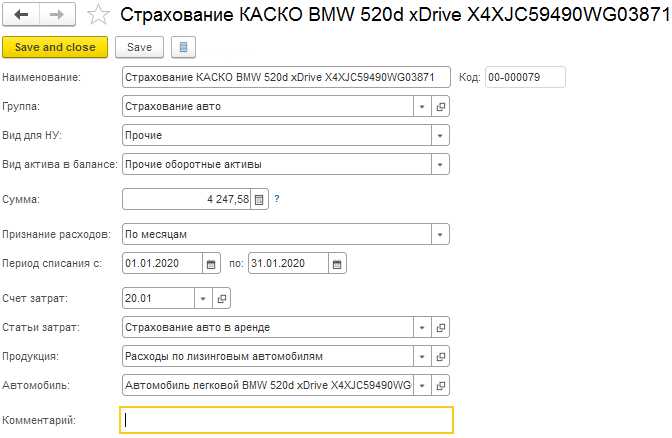 Нижеуказанные реквизиты заполняются автоматически при создании:Шаблон:  Страхование ОСАГО [ Автомобиль] [марка]  [VIN]Пример : Страхование ОСАГО Автомобиль легковой BMW 520d xDrive X4XJC59490WG03871 Cкрин примера карточки ОСАГО в спр-ке «Расходы будущих периодов»: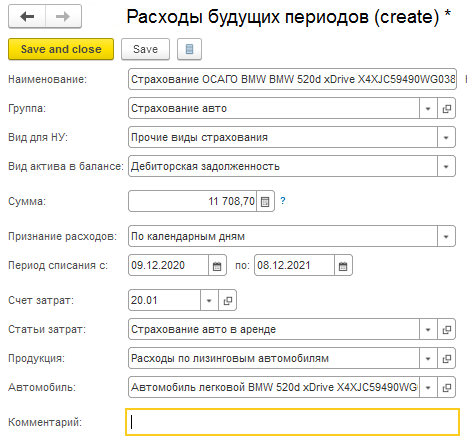 Нижеуказанные реквизиты заполняются автоматически при создании:Если в табличной части у реквизита «Признак» установлено значение «1» и указан счета учета: 97.21 
в справочнике «Номенклатура»  в группе «Услуги» должно быть создано два элемента по тому же автомобилю, по шаблону:Премия по Полису КАСКО [ Автомобиль] [марка]  [VIN]Премия по Полису ОСАГО [ Автомобиль] [марка]  [VIN]Cкрин примера карточки для КАСКО: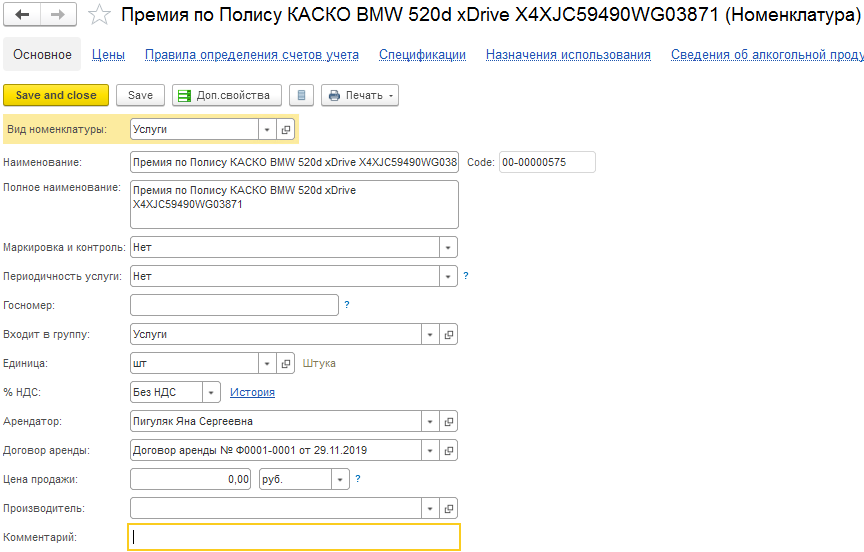 Cкрин примера карточки для ОСАГО: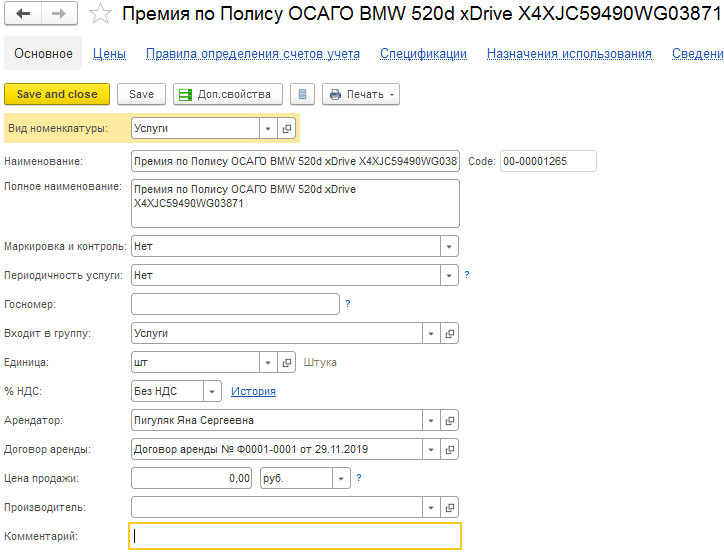 Для страховок ОСАГО оформляем  1.5.21.5.2 Пакет данных содержит  Реквизит «Видпк» = 37 На стороне системы 1С создается новый документ «Платежное поручение».Категория услуг "Страхование / УСС" тип услуг: ОСАГОВажно для 1С: Предусмотреть возможность предварительной настройки при загрузке реестра документов в систему 1С из пакета обмена данными. Должна быть возможность корректировки реквизитов 1С :Таблица соответствий:1.6.  Документ «Платежное поручение» (ПП).Пакет данных содержит  Реквизит «Видпк» = 30 На основании имеющихся в системе ERP сведений по штрафам за нарушение ПДД в систему 1С передаются при регламентном обмене данными в форме реестра за период (неделя).В системе 1С автоматически формируется на основании реестра по каждой строке (отдельное нарушение) отдельный документ «Платежное поручение». Категория услуг: "Прочее", тип услуги "Штраф" Важно для 1С: Предусмотреть возможность предварительной настройки при загрузке документа в систему 1С из пакета обмена данными. Должна быть возможность корректировки реквизитов 1С :Таблица соответствий:1.7.  Обогащение данными договора аренды (ДА).Пакет данных содержит  Реквизит «Видпк» = 36 На стороне системы 1С обогащаются данные в справочниках :  «Договоры» и «Номенклатура».Категория услуг: "B&D/EOC", тип услуги "Выдача автомобиля", "Возврат автомобиля" Исходим из того, что при Интеграции СRM-1С  ранее был создан в системе 1С:  клиент и договор аренды (ДА). 
При этом следует учесть, что у одного клиента может быть несколько договоров арендыCобытия в ERP приводящие к началу обмена:изменение значений атрибутов в ДА (договор аренды)прекращение ДАСправочник ДоговорыОбновление данных договора аренды (ДА) сопровождается в 1С созданием специального документа-регистратора, привязанного к ДА.  У действующего договора аренды (ДА) меняются значения реквизитов (атрибутов). И записываются в регистр.
Предусмотреть возможность формирования отчета по договорам аренды только с измененными реквизитами за период задаваемый бухгалтером. Пример отчета представлен в Приложении4Справочник НоменклатураСоздается элемент справочника автоматически только в том случае, если в пакете данных указаны значения реквизитов:Видпк = 36Дата передачи а/м в арендуCумма Создается элемент справочника автоматически в системе 1С  после записи  элемента в  справочнике "Договоры"Элемент должен быть создан в подпапке «Арендная плата» справочника «Номенклатура»Примечание2. 
Все вышеуказанные документы в системе 1С-БП после обмена записываются, но не проводятся. Все вышеуказанные документы в системе 1С-БП после обмена записываются, но не проводятся. После проверки загруженных документов бухгалтером происходит отправка результата приемки  пакета в ERP.Работа с создаваемыми документами должна быть доступна пользователям с ролью «Бухгалтер».Действующие лицаПользовательERP1СЦели1. Передать из ERP данные по событиям в зависимости от значения реквизита «Видпк» в 1С 2. Получить в 1С эти данные ;3. Создать и сохранить в 1С документы в зависимости от значения реквизита «Видпк»4. Зафиксировать в системе 1С в журнале документыТриггерСобытие в ERPУспешный сценарийУспешный сценарийERP на основании событий передает набор атрибутов в 1С. Протокол передачи данных HTTPERP передает данные при событии (Покупка автомобиля) в три итерации: Справочник «Контрагенты», Справочник Банки и банковский счет клиента, Справочник «Контактные лица», Справочник «Договоры»1C определяет статус передачи данных - данные записаны.Передача данных прошла успешно. 1С создает и записывает документы в журналы регистрации документов в зависимости от вида операции: Поступления акты накладные, Упд,  Платежные поручения, Передача ОС в арендуИнтеграцияERP (по всем обменам) 1С создает и записывает элементы в справочники: Основные средства, Договоры, Номенклатура:Элемент справочника «Основные средства» по объекту арендыЭлемент справочника «Договоры» по договору арендыЭлемент справочника «Номенклатура» для каждого договора арендыс набором обязательных реквизитов присутствующих в документах и справочниках:  Поступление работ,услуг,Поступление основных средств,  Передача ОС в арендуПлатежное поручение. Регистрация транспортных средствОсновное средство (объект аренды-автомобиль)Договоры (договор аренды с клиентом)Номенклатура (для каждого договора аренды)1С передает ответ -обмен данных прошел успешно. ERP фиксирует ответ "Да" в журнале интеграции дату и время передачи данных в 1С (UID поставщика, UID клиента, Uid договора, UID объекта аренды) "UID" события в ERPERP на основании событий передает набор атрибутов в 1С. Протокол передачи данных HTTPERP передает данные при событии (Покупка автомобиля) в три итерации: Справочник «Контрагенты», Справочник Банки и банковский счет клиента, Справочник «Контактные лица», Справочник «Договоры»1C определяет статус передачи данных - данные записаны.Передача данных прошла успешно. 1С создает и записывает документы в журналы регистрации документов в зависимости от вида операции: Поступления акты накладные, Упд,  Платежные поручения, Передача ОС в арендуИнтеграцияERP (по всем обменам) 1С создает и записывает элементы в справочники: Основные средства, Договоры, Номенклатура:Элемент справочника «Основные средства» по объекту арендыЭлемент справочника «Договоры» по договору арендыЭлемент справочника «Номенклатура» для каждого договора арендыс набором обязательных реквизитов присутствующих в документах и справочниках:  Поступление работ,услуг,Поступление основных средств,  Передача ОС в арендуПлатежное поручение. Регистрация транспортных средствОсновное средство (объект аренды-автомобиль)Договоры (договор аренды с клиентом)Номенклатура (для каждого договора аренды)1С передает ответ -обмен данных прошел успешно. ERP фиксирует ответ "Да" в журнале интеграции дату и время передачи данных в 1С (UID поставщика, UID клиента, Uid договора, UID объекта аренды) "UID" события в ERPРасширенияРасширения4а1.       Ошибка записи данных на стороне 1С2.       1C определяет статус передачи данных - данные не записаны3.       Передача не произведена 4.       1С передает ответ-обмен данных прошел с ошибкой5.       ERP фиксирует ответ "Нет" в журнале интеграции дату и время передачи данных в 1С ERP фиксирует ответ "Да" в журнале интеграции дату и время передачи данных в 1С (UIDпоставщика, UID клиента, Uid договора, UID объекта аренды) "UID" события в ERP4б1.       Ошибка валидации - при проверке данных  в 1С возникает ошибка в данных документа.2.       Любое поле может быть указано с ошибкой3.       1С фиксирует в журнале “ИнтеграцияERP” ошибку со значением "err" (при расшифровке документа увидим реквизиты ошибки, а также дату и время итерации. 
См Примечание34.       Если ошибка зафиксирована, 1С (сотрудник бухгалтерии)  сообщает ERP (сотруднику отделу операций) об ошибке. Важно! Ручной режим. ????5.       ERP (сотрудник отдела операций) редактирует данные. Сохраняет изменения в системе 6.       ERP фиксирует изменения в атрибутивном составе. Инициирует обмен данных с 1С7.       ERP вновь передает атрибуты с корректировками в 1С8.       ERP фиксирует дату и время передачи данных в 1С в журнале интеграций 9.       1C определяет статус передачи данных - данные записаны10.   Передача данных прошла успешно11.   В 1С перезапись  атрибутов в  документах: 
Поступление работ,услуг, товаровПоступление основных средств,  Передача ОС в арендуПлатежное поручение. Регистрация транспортных средствОсновное средство (объект аренды-автомобиль)12.   1С передает ответ -обмен данных прошел успешно13.  ERP фиксирует ответ "Да" в журнале интеграции дату и время передачи данных в 1С (UIDпоставщика, UID клиента, Uid договора, UID объекта аренды, "UID" события в ERPКомментарий: обмен данными происходит по UID клиента, UID договора, UID объекта аренды( п.1.3)Комментарий: обмен данными происходит по UID клиента, UID договора, UID объекта аренды( п.1.3)Реквизит документа 1СОписаниеЗначение по умолчаниюНоменклатураСправочник НоменклатураСчет учетаПлан счетов10.05Субконто1Субконто1 счета учетаСчет учетаНДСПлан счетов19.03Счет учетаНУПлан счетов10.05Субконто1Субконто1 счета учета1C1C1CERPИмя реквизитаПредставлениеТипВид операцииЗначение по умолчанию: Поступление товаровПеречисление. ВидыОперацийПоступлениеТоваровУслугВидпкВид данных пакета. Значение: 31Число(2)Справочник матрица Job поле "codvo"СсылкаГУИД (добавить рекв.в 1С)Ссылка на идентификатор в ERP (УИД)Cтрока(36)Объект "Событие" атрибут "UID" событияДата счета (доб в 1С)Дата счета поставщикаДатаОбъект "Счет" атрибут "Дата счет" № счета (доб в 1С)Номер счета поставщикаСтрока(25)Объект "Счет" атрибут "№ счет" Акт/УПД (№ Входящего Документа)Номер документа поставщика (Акт,Торг12,УПД)Строка(30)Объект "Счет"Добавить атрибуты в "Счет" От Дата документа поставщика (Акт,Торг12,УПД)ДатаОбъект "Счет"Добавить атрибуты в "Счет" "Дата Торг 12""Дата УПД"КонтрагентПоставщик. Поиск по Uid /ИНН поставщикаСправочник. КонтрагентыUID поставщикаДоговор КонтрагентаДоговор с поставщиком. Поиск по:Uid договораСправочник. Договоры КонтрагентовUID договора поставщикаОтветственныйОтветственныйСправочник. ПользователиАвтор валидации Цены в документе (Сумма Включает НДС)Сумма включает НДС (1=,сумма включает НДС, 0=не включает)БулевоОбъект "Счет поставщика" атрибут "Сумма счета"Счет фактура №№ счет фактуры поставщикаСтрока(20)№ счет фактурыСчет фактура отДата счет фактуры поставщикаДатаДата счет фактурыКомментарийОтветственный+Дата валидации  Объект "Операция" Автор валидации операции + дата валидацииОригиналОригиналы закрывающих документов получены. 1-да, 0-нетБулево !Срок ОплатыСрок оплаты счета. кол-во дней отсрочки платежа в днях после получения подтвержд док-товЧисло(5.0) !?РасчетыЗнач-е по умолчанию:
Вариант расчетов: Счет 60.01 
аванс 60.02
зачет аванса: автоматическиТабл. часть документаТабл. часть документаНоменклатураJob-Код работ,услуг. В xl-таблице cod1s. В 1c поиск по артикулуСправочник.НоменклатураСправочник матрица Job поле "cod1s"СодержаниеСодержание полноеСтрока(100)Объект "Операция" атрибут "Тип услуги"КоличествоКоличество.  заполняем в 1С значением =1Число(15.3)СтавкаНДС% НДС. Пример: 20, БезНДСПеречисление.СтавкиНДСБез НДС 20СуммаНДССумма НДСЧисло(15.2)Объект "Счет поставщика" атрибут "Сумма НДС"СуммаВсего сумма с учетом ндсЧисло(15.2)Объект "Счет" атрибут "Сумма счета" Счет учетав1С по умолчанию значение: 10.05План счетовСчетНДСв1С по умолчанию значение: 19.03План счетовicl_КонтрагентАрендаАрендаторСправочник.КонтрагентыОбъект "Договор аренды" атрибут  UID клиентаicl_ДоговорАрендыДоговор арендыСправочник.ДоговорыКонтрагентовОбъект "Договор аренды"атрибут UID договора арендыicl_СуммаПеревыставленияСумма перевыставления клиенту с НДСЧисло(15.2)Объект "Операция" поле "Сумма перевыставления" Нужно доработать объект "Операции"icl_УслугаПеревыставленаУслуга перевыставлена. 1-да, 0-нетБулево  !Реквизит документа 1СОписаниеЗначение по умолчаниюНоменклатураСправочник НоменклатураСчет учетаПлан счетов20.01Субконто1Субконто1 счета учетаОсновная номенкл группаСубконто2Субконто2 счета учетаШиномонтаж авто в арендеСубконто3Субконто3 счета учетаРасходы по лизинговым автомобилямСчет учетаНДСПлан счетов19.04Счет учетаНУПлан счетов20.01Субконто1Субконто1 счета учетаОсновная номенкл группаСубконто2Субконто2 счета учетаШиномонтаж авто в арендеСубконто3Субконто3 счета учетаРасходы по лизинговым автомобилям1C1C1CERPИмя реквизитаПредставлениеТипВид операцииЗначение по умолчанию: Поступление УслугПеречисление. ВидыОперацийПоступлениеТоваровУслугВидпкВид данных пакета. Значение: 32Число(2)Справочник "Тип услуг" матрица Job поле "codvo"СсылкаГУИД (добавить рекв.в 1С)Ссылка на идентификатор в ERPCтрока(36)Объект "Событие" атрибут "UID" событияДата счета (доб в 1С)Дата счета поставщикаДатаОбъект "Счет" атрибут "Дата счет" № счета (доб в 1С)Номер счета поставщикаСтрока(25)Объект "Счет" атрибут "№ счет" Акт/УПД (№ Входящего Документа)Номер документа поставщика (Акт,Торг12,УПД)Строка(П30)Объект "Счет"Добавить атрибуты в "Счет" "№ Торг 12""№ УПД"От Дата документа поставщика (Акт,Торг12,УПД)ДатаОбъект "Счет"Добавить атрибуты в "Счет" КонтрагентПоставщик. Поиск по Uid /ИНН поставщикаСправочник. КонтрагентыОбъект "Поставщик" атрибут UID поставщикаДоговор КонтрагентаДоговор с поставщиком. Поиск по:Uid договораСправочник. Договоры КонтрагентовОбъект "Договор поставщика"атрибут UID договора поставщикаОтветственныйОтветственныйСправочник. ПользователиОбъект "Операция" Автор валидации операции Цены в документе (Сумма Включает НДС)Сумма включает НДС (1=,сумма включает НДС, 0=не включает)БулевоОбъект "Счет поставщика" атрибут "Сумма счета"Счет фактура №№ счет фактуры поставщикаСтрока(20)№ счет фактурыСчет фактура отДата счет фактуры поставщикаДатаДата счет фактурыКомментарийОтветственный+Дата валидации Объект "Операция" Автор валидации операции + дата валидацииОригиналОригиналы закрывающих документов получены. 1-да, 0-нетБулево  !Срок ОплатыСрок оплаты счета. кол-во дней отсрочки платежа в днях после получения подтвержд док-товЧисло(5.0)РасчетыВариант расчетов:. Счет 60.01 аванс 60.02. зачет аванса: автоматическиТабл. часть документаТабл. часть документаНоменклатураJob-Код работ,услуг. В xl-таблице cod1s. В 1c поиск по артикулуСправочник.НоменклатураСправочник матрица Job поле "cod1s"СодержаниеСодержание услугиСтрока(100)Объект "Операция" атрибут "Тип услуги"КоличествоКоличество .Не заполняем в 1СЧисло(15.3)СтавкаНДС% НДС. Пример: 20, БезНДСПеречисление.СтавкиНДСБез НДС 20СуммаНДССумма НДСЧисло(15.2)Объект "Счет поставщика" атрибут "Сумма НДС"СуммаВсего сумма с учетом ндсЧисло(15.2)Объект "Счет" атрибут "Сумма счета" Счет затратСчет затратПлан счетовСубконто1Субконто1Субконто1 счета затратСубконто2Субконто2Субконто2 счета затратСубконто3Субконто3Субконто3 счета затратСчет учетаНДССчет учетаНДСПлан счетовСчет затратНУСчет затратНУПлан счетовСубконто1Субконто1Субконто1 счета затратНУСубконто2Субконто2Субконто2 счета затратНУСубконто3Субконто3Субконто3 счета затратНУicl_КонтрагентАрендаАрендаторСправочник.КонтрагентыОбъект "Договор аренды" атрибут  UID клиентаicl_ДоговорАрендыДоговор арендыСправочник.ДоговорыКонтрагентовОбъект "Договор аренды"атрибут UID договора арендыicl_СуммаПеревыставленияСумма перевыставления клиенту с НДСЧисло(15.2)Объект "Операция" поле "Сумма перевыставления" Нужно доработать объект "Операции"icl_УслугаПеревыставленаУслуга перевыставлена. 1-да, 0-нетБулево  !1С1С1СERPИмя реквизитаПредставлениеТипАтрибуты ERPОбъект ОАВ настоящий момент один объект в системе РОАUIDUID Объекта аренды (Основное средство)Cтрока(36)UID ОА ГруппаУчетаОСзначение по умолчанию: ТранспортныеСредстваПеречисление.ТипыОСАрендаторКлиент. Поиск по UID клиента Справочник КонтрагентыUID клиентаДоговорДоговор аренды. Поиск по UID ДоговораСправочник ДоговорыUID договораКодАвто (добавить в 1С)Номер(код) автомобиля.Пример: 900111Строка (6)Порядковый номер автомобиляЛиквидационнаяСтоимостьСумма ликвидац.стоимости авто. Расчет в 1С:Число(10.2)VIN1VIN автомобиляCтрока(30)поле VINГруппаАМОперлизингПодпискаИноеПеречисление.ГруппаАМПридет пустое полеДля 1С значит признак "Оперлизинг"ГосномерГосномерСтрока(12)Объект ОА поле "Гос номер"ВходитВГруппузначение по умолчанию: Объекты арендыСправочник.ОсновныеСредстваНаименованиеШаблон: Наименование/марка/модель а/м /Vin
Пример: Автомобиль Skoda Rapid VIN XW8AC2NH4LK128874строка(100)Объект ДА поля: Марка автомобиля Модель КомплектацияVINПолноеНаименованиеНаименование/марка/модель а/м/ Vin
Пример: Автомобиль Skoda Rapid VIN XW8AC2NH4LK128874строка(150)Объект ДА поля: Марка автомобиля Модель КомплектацияVIN1C1C1CERPИмя реквизитаПредставлениеТипВид операцииЗначение по умолчанию: Поступление Основных средствПеречисление. ВидыОперацийПоступлениеТоваровУслугВидпкВид данных пакета. Значение: 33Число(2)Справочник матрица Job поле "codvo"СсылкаГУИД (добавить рекв.в 1С)Ссылка на идентификатор в ERPCтрока(36)Объект "Событие" атрибут "UID" событияДата счета (добавить в 1С)Дата счета поставщикаДатаОбъект "Счет" атрибут "Дата счет" № счета (добавить в 1С)Номер счета поставщикаСтрока(25)Объект "Счет" атрибут "№ счет" От Дата документа поставщика (Акт,Торг12,УПД)ДатаДобавить атрибуты в "Счет" "Дата Торг 12""Дата УПД"Акт/УПД (№ Входящего Документа)Номер документа поставщика (Акт,Торг12,УПД)Строка(П30)"№ Торг 12""№ УПД"ДКП датаДогвор купли-продажи  датаДатаОбъект "Событие" атрибут  "Дата ДКП" ДКП номер№ догвора купли-продажи Строка(П15)Объект "Событие" атрибут "№ ДКП"КонтрагентПоставщик. Поиск по Uid /ИНН поставщикаСправочник. КонтрагентыОбъект "Поставщик" атрибут UID поставщика Договор КонтрагентаДоговор с поставщиком. Поиск по:Uid договораСправочник. Договоры КонтрагентовОбъект "Договор поставщика"атрибут UID договора поставщикаОтветственныйОтветственныйСправочник. ПользователиОбъект "Операция" Автор валидации операции Цены в документе (Сумма Включает НДС)Сумма включает НДС (1=,сумма включает НДС, 0=не включает)БулевоОбъект "Счет поставщика" атрибут "Сумма счета"Счет фактура №№ счет фактуры поставщикаСтрока(20)№ счет фактурыСчет фактура отДата счет фактуры поставщикаДатаДата счет фактурыСрок ОплатыСрок оплаты счета. кол-во дней отсрочки платежа в днях после получения подтвержд док-товЧисло(5.0)РасчетыВариант расчетов:. Счет 60.01 аванс 60.02. зачет аванса: автоматическиСпособ отражения расходов по амортизацииАмортизация переданных в аренду авто (20)Перечисление.Видыучета АмортизацииОбъекты предназначены для сдачи в арендуОбъекты предназначены для сдачи в арендуБулево. Значение: 1МестонахождениеМестонахождение Справоник.ПодразделенияМОЛОтветственныйСправоник.СотрудникиОбъект "Операция" Автор валидации операции ОригиналОригиналы закрывающих документов получены. 1-да, 0-нетБулево  !КомментарийОтветственный+Дата валидацииОбъект "Операция" Автор валидации операции + дата валидацииТабл. часть документаТабл. часть документаОсновное средствоАвтомобиль. Поиск по Uid объекта арендыСправочник.Основные средстваОбъект "Событие" атрибут UID объекта арендыСтавкаНДС% НДС. Пример: 20, БезНДСПеречисление.СтавкиНДС
Объект "Счет" атрибут "Включает НДС" СуммаНДССумма НДСЧисло(15.2)Объект "Счет поставщика" атрибут "Сумма НДС"СуммаВсего сумма с учетом ндсЧисло(15.2)Объект "Счет" атрибут "Сумма счета" icl_КонтрагентАрендаАрендатор. Поиск по UID клиентаСправочник.КонтрагентыОбъект "Договор аренды" атрибут  UID клиента icl_ДоговорАрендыДоговор аренды. Поиск по UID договра аренды(ДА)Справочник.ДоговорыКонтрагентовОбъект "Договор аренды"атрибут UID договора арендыicl_СуммаПеревыставленияСумма перевыставления клиенту с НДСЧисло(15.2)icl_УслугаПеревыставленаУслуга перевыставлена.1-да, 0-нетБулево  !СрокСрок эксплуатации(мес) О.А.Число(2)Объект "ДА" атрибут "Срок аренды"Счет учетаЗначение для подстановки: 03.01План счетовСчет амортизацииЗначение для подстановки: 02.02План счетовСчет НДСЗначение для подстановки: 19.01План счетов1C1C1CИмя реквизитаПредставлениеТипНомерНомер документаСтрокаДатаДата документа: Дата из документа-Основания датаКонтрагентКонтрагент Из документа-основания ПТИУ ОССправочник.КонтрагентыДоговорДоговор Из документа-основания ПТИУ ОССправочник.ДоговорыКонтрагентовСчет учетаЗначение по умолчанию: 03.02План счетовКомментарийСсылка на документ-основание ПТИУ ОсСтрока(250)ОтветственныйОтветственныйСправочник. ПользователиМестонахождениеЗначение: Переданные в арендуСправоник.ПодразделенияСобытие ОСЗначение: Передача ОС в арендуСправоник.СобытияОСТабл. часть документаТабл. часть документаОсновное средствоАвтомобиль. Перенос из документа-основания ПТИУ ОССправочник.Основные средстваИмя реквизита 1cТип реквизита в 1СОписание в 1С (представление)Атрибуты ERP Объект ОАВ настоящий момент один объект в системе РОААтрибуты ERP Объект ОАВ настоящий момент один объект в системе РОАВидпкВид данных пакета. 
Значение: 35Число(2)Справочник матрица Job поле "codvo"Основное средствоСправочник.Основные средстваUID Объекта аренды (основное средство). Поиск по UID UID ОА UID ОА VINCтрока(30)VIN автомобиляполе VINполе VINРегистрационныйЗнакСтрока(12)ГосномерОбъект ОА поле "Гос номер"Объект ОА поле "Гос номер"ДатаПостановкиНаУчетдатаДата Постановки на Учет (Событие: Регистрация)Параметр будет заполняться при передачи события тип "Регистрация ТС" Передаем поле "Дата авторизации"Параметр будет заполняться при передачи события тип "Регистрация ТС" Передаем поле "Дата авторизации"КодВидаТСЧисло(5)КодВидаТС  (Событие: Регистрация)  н/дМаркаСтрока(50)МаркаООА - поле марка ООА - поле марка Мощность двигателяЧисло(3.2)Мощность двигателяОА - поле мощность двигателя ОА - поле мощность двигателя ЭкологическийклассЧисло(1)Экологическийкласс  ??! нужно. 
не указано, уточнить критичность заполнения поля ! нужно. 
не указано, уточнить критичность заполнения поля НалоговаяЛьготаПеречисление. НалоговаяЛьготаВ зависимости от цены/марки автомобиля! нужно! нужно1C1C1CERPИмя реквизитаПредставлениеТипВид операцииЗначение по умолчанию: Поступление УслугПеречисление. ВидыОперацийПоступлениеТоваровУслугВидпкВид данных пакета. Значение: 34Число(2)Справочник матрица Job поле "codvo"СсылкаГУИД (добавить рекв.в 1С)Ссылка на идентификатор в ERPCтрока(36)Объект "Событие" атрибут "UID" событияДата счета (доб в 1С)Дата счета поставщикаДатаОбъект "Счет" атрибут "Дата счет" № счета (доб в 1С)Номер счета поставщикаСтрока(25)Объект "Счет" атрибут "№ счет" Акт/УПД (№ )Номер документа поставщика (Акт,Торг12,УПД)Строка(П30)"№ Торг 12""№ УПД"От Дата документа поставщика (Акт,Торг12,УПД)Дата"Дата Торг 12""Дата УПД"КонтрагентПоставщик. Поиск по Uid /ИНН поставщикаСправочник. КонтрагентыОбъект "Поставщик" атрибут UID поставщика Договор Договор с поставщиком. Поиск по: Uid договораСправочник. Договоры КонтрагентовОбъект "Договор поставщика"атрибут UID договора поставщикаЦены в документе (Сумма Включает НДС)Сумма включает НДС (1=,сумма включает НДС, 0=не включает)БулевоОбъект "Счет поставщика" атрибут "Сумма счета"Счет фактура №№ счет фактуры поставщикаСтрока(20)№ счет фактурыСчет фактура отДата счет фактуры поставщикаДатаДата счет фактурыКомментарийОтветственный+дата валидации Объект "Операция" Автор валидации операции + дата валидацииОтветственныйОтветственныйСправочник. ПользователиОбъект "Операция" Автор валидации операции ОригиналОригиналы закрывающих документов получены. 1-да, 0-нетБулево !Срок ОплатыСрок оплаты счета. кол-во дней отсрочки платежа в днях после получения подтвержд док-товЧисло(5.0)??РасчетыЗнач-е по умолчанию:
Вариант расчетов: Счет 60.01 
аванс 60.02. 
зачет аванса: автоматическиТабл. часть документаТабл. часть документаНоменклатураJob-Код работ,услуг. В xl-таблице cod1s. В 1c поиск по артикулу Справочник.Номенклатура
Справочник матрица Job поле "cod1s"АвтомобильАвтомобильCпр-к. ОсновныеСредстваМаркаМарка автоСтрока(30)VINVINСтрока(30)СодержаниеСодержание услуги: Шаблон: Страхование КАСКО [Skoda Oktavia  VIN XW8AN4NE5LH009000]Строка(П100)Объект "Операция" атрибут "Тип услуги"
МаркаМодельVINПризнакПризнак РБП. 1-новое, 0-имеющееся рбпБулево !Период1Дата начала списания расходадатаПериод2Конечная дата списания расходаДатаКоличествоКоличество.  заполняем в 1С значением =1Число(15.3)СтавкаНДС% НДС. Пример: 20, БезНДСПеречисление.СтавкиНДСОбъект "Счет" атрибут "Включает НДС" СуммаНДССумма НДСЧисло(15.2)Объект "Счет поставщика" атрибут "Сумма НДС"СуммаВсего сумма с учетом ндсЧисло(15.2)Объект "Счет" атрибут "Сумма счета"Счет затратСчет затрат. По умолчанию 97.21План счетовСубконто1Субконто1Субконто1 счета затратСубконто2Субконто2Субконто2 счета затратСубконто3Субконто3Субконто3 счета затратСчет учетаНДССчет учетаНДС. По умолчанию 19.04План счетовСчет затратНУСчет затратНУ. По умолчанию 97.21План счетовСубконто1Субконто1Субконто1 счета затратНУСубконто2Субконто2Субконто2 счета затратНУСубконто3Субконто3Субконто3 счета затратНУicl_КонтрагентАрендаАрендаторСправочник.КонтрагентыОбъект "Договор аренды" атрибут  UID клиента icl_ДоговорАрендыДоговор арендыСправочник.ДоговорыКонтрагентовОбъект "Договор аренды"атрибут UID договора арендыicl_СуммаПеревыставленияСумма перевыставления клиенту с НДСЧисло(15.2)Объект "Операция" поле "Сумма перевыставления" Нужно доработать объект "Операции"icl_УслугаПеревыставленаУслуга перевыставлена. 1-да, 0-нетБулево  !Реквизит документа 1СОписаниеЗначение по умолчаниюНоменклатураСправочник НоменклатураСчет затратПлан счетов97.21Субконто1Субконто1 счета затратСубконто2Субконто2 счета затратСчет учетаНДСПлан счетов19.04Счет учетаНУПлан счетов97.21Субконто1Субконто1 счета учетаСубконто2Субконто2 счета учетаРеквизитЗначение по умолчанию Вид дляНУ:ПрочиеВид актива в балансе:ПрочиеПризнание расходов: По месяцамПериод списания с:  Период1  / Период2 (из табличной части)СуммаСумма (из табличной части)Счет затрат:20.01Статья затрат: Страхование авто в арендеПродукцияРасходы по лизинговым автоАвтомобильссылка на спр-к «Основные средства»РеквизитзначениеВид дляНУ:Прочие виды страхованияВид актива в балансе:Дебиторская задолженностьПризнание расходов: По календарным днямПериод списания с:  Период1  / Период2 (из табличной части)СуммаСумма (из табличной части)Счет затрат:20.01Статья затрат: Страхование авто в арендеПродукцияРасходы по лизинговым автоАвтомобильссылка на спр-к «Основные средства»Имя реквизитаОписаниеЗначение по умолчаниюВид операцииВид операцииОплата поставщикуДатаДата документаТекущая датаСтатья расходовСтатья ДДСОплата поставщикам (подрядчикам)Расчетный счет организацииРасчетный счет организации40702810038000058597, ПАО СБЕРБАНКПолучательКонтрагентДоговорДоговор с получателемСчет получателяБанковский счет получателя1C1C1CERPERPИмя реквизитаПредставлениеТипВидпкВид данных пакета. Значение: 37Число(2)Справочник матрица Job поле "codvo"Вид операцииЗначение по умолчанию: Оплата поставщикуСправочник.ВидыОперацийСсылкаГУИД (добавить рекв.в 1С)Ссылка на идентификатор в ERPCтрока(36)Объект "Событие" атрибут "UID" событияДатаДата документаДатаПолучательКонтрагентСпр-к.КонтрагентыКПП ПолучателяКПП получателяСтрока (9)Объект "Событие" атрибут "КПП получателя"ИНН ПолучателяИНН получателя платежаСтрока(12)Объект "Событие" атрибут "ИНН получателя" Счет получателябанковский счет получателя Спр-к.Банковские счета!ДоговорДоговор с получателемСпр-к.ДоговорыКонтрагентов!Сумма платежаСумма платежаЧисло(15.2)СтавкаНДСЗначение по умолчанию: БезНДСПеречисление.СтавкиНДСГосномерГосномер автомобиляСтрока(9)Объект "ОА" атрибут "Гос номер"VINVIN автоСтрока(30)!Номер счета№счета ПолучателяСтрока(30)!Дата счетаДата счета ПолучателяДата!Назначение ПлатежаНазначение платежа. Шаблон: Оплата счета № ХХХХ от ХХ.ХХ.ХХХХ а/м VIN ХХХХ Госномер: С071АМ797 // АрендаторСтрока(П210) ОтветственныйОтветственныйСправочник. ПользователиОбъект "Операция" Автор валидации операции Статья расходовЗначение по умолчанию: Оплата поставщикам (подрядчикам)Справочник.СтатьиДДСВид платежаЭлектронноперечислениеОчередностьЗначение по умолчанию: 5СостояниеПо умолчанию: ПодготовленоАрендаторКонтрагент(Клиент). Поиск по ИНН или Uid клиентаСправочник. КонтрагентыКомментарийОтветственный+Дата валидацииСтрока(150)Объект "Операция" Автор валидации операции + дата валидацииИмя реквизитаОписаниеЗначение по умолчаниюВид операцииВид операции Значение по умолчанию: Прочие расчеты с контрагентамиДатаДата документаТекущая датаСтатья расходовСтатья ДДСОплата штрафов (ГИБДД и пр)Расчетный счет организацииРасчетный счет организации40702810038000058597, ПАО СБЕРБАНК1C1C1CERPИмя реквизитаПредставлениеТипВидпкВид данных пакета. Значение: 30Число(2)Справочник матрица Job поле "codvo"Вид операцииЗначение по умолчанию: Прочие расчеты с контрагентамиСправочник.ВидыОперацийСсылкаГУИД (добавить рекв.в 1С)Ссылка на идентификатор в ERPCтрока(36)Объект "Событие" атрибут "UID" событияДатаДата документаДатаОбъект "Событие" атрибут "Дата постановления"Дата2Дата нарушенияДатаОбъект "Событие" атрибут"Дата нарушения"ГосномерГосномер автомобиляСтрока(9)Объект "ОА" атрибут "Гос номер"ПолучательПолучатель платежа. Поиск по ИНН/КППСправочник. КонтрагентыОбъект "События" атрибут "Получатель"Счет получателяСчет получателя платежаСправочник.БанковскиесчетаОбъект "Событие" атрибут"Номер счета получателя"ДоговорДоговор с получателем. 
Поиск по наименованию: «Основной договор» +Реквизит : вид договора = «Прочее»Справочник.ДоговорыКонтрагентовСумма платежаСумма со скидкойЧисло(12.2)Объект "Событие" атрибут "Сумма штрафа со скидкой"Ставка НДСБез ндсПеречисление.ставкиНдсОбъект "Счет поставщика" - без НДС БанкБанк-получательСправочник. КонтрагентыОбъект "Событие" атрибут "Банк получателя"КПП ПолучателяКПП получателяСтрока (9)Объект "Событие" атрибут "КПП получателя"ИНН ПолучателяИНН получателя платежаСтрока(12)Объект "Событие" атрибут "ИНН получателя" казначейский счет по учету и распределению поступленийказначейский счет по учету и распределению поступленийСтрока(25)Новый атрибуты в постановлении, нужно добавить атрибут в объект "Событие" тип Штраф. единый казначейский счетединый казначейский счетСтрока(25)Новый атрибуты в постановлении, нужно добавить атрибут в объект "Событие" тип Штраф. БИК территориального органа Федерального казначейства БИК территориального органа Федерального казначейства Строка(25)Новый атрибуты в постановлении, нужно добавить атрибут в объект "Событие" тип Штраф. Номер требованияНомер требованияСтрока(25)Новый атрибуты в постановлении, нужно добавить атрибут в объект "Событие" тип Штраф. Код БККБК получателя платежаСтрока(20)Объект "Событие" атрибут "КБК получателя" Назначение ПлатежаНазначение платежа. Шаблон: Штраф по админ. правонаруш Постановление № 18810150201224384762 от 24.12.2020 а/м ГН: С071АМ 797 // Идеал Стандарт РУССтрока(П210) Штраф по админ. правонаруш Постановление № [УИН] от [Дата2] а/м ГН: [Госномер]// [Арендатор]ОтветственныйОтветственныйСправочник. ПользователиОбъект "Операция" Автор валидации операции Идентификатор платежаУИН (Идентификатор платежа)Строка(25)Объект "Событие" Номер постановления Статья расходовЗначение: Оплата штрафов (ГИБДД и пр)Справочник.СтатьиДДСВид платежаЗначение по умолчанию: ЭлектронноперечислениеОчередностьЗначение по умолчанию: 5СостояниеЗначение по умолчанию: ПодготовленоАрендаторКлиент-арендатор. Поиск по ИНН/КПП или Uid клиентаСправочник. КонтрагентыОбъект "Поставщики" атрибут UID поставщикаКомментарийАрендаторСтрока(150)Объект "ОА" атрибут UID контрагента Имя реквизита 1c Тип реквизита в 1СОписание в 1С (представление)Атрибуты ERPОбъект ДоговорНомер договораСтрока (6)Номер ДА (договор аренды)Объект ДА - поле "Номер договора аренды"КонтрагентСправочник "Контрагенты"UID-клиента. идентификация по UID (в карточке клиента есть реквизит). 
пример: ООО КометаUID клиентаКодКлиентаСтрока(10)идентификация по UID клиента (в карточке клиента есть реквизит). Пример:С1085214Порядковый номер (Нет в ERP)UID Строка(36)UID Договора аренды. Пример:01w1-7412-8523f23UID договораОтДатаДата заключения ДА. пример 12.02.2020Дата заключения договора аренды ТипДАПеречисление.ТипДАТип ДА. Пример: Операционный Лизинг с фиксированным выкупом !Стоимость авто с НДСЧисло(10.2)Стоимость закупки авто с НДСКалькулятор Срок аренды (мес)Число(2)36Объект ДА поле "Срок аренды"Cумма Число(10.2)месячный арендный платеж с НДСОбъект ДА поле "Ежемесячный платеж"Дата передачи а/м в арендудатаДата передачи в аренду: пример: 15.02.2020Объект ДА поле "Дата передачи"Cрок действия додатаДата окончания аренды . пример: 15.02.2023Объект ДА поле "Дата окончания аренды"Выписывать актыБулевоесли в пакете заполнены реквизиты: "Дата передачи а/м в аренду" и "Сумма", 
то значение =1, иначе 0не передаемНоменклатураспр-к "Номенклатура"создать элемент в справочнике . См:   Справочник Номенклатуране передаемАрендный платеж с НдсЧисло(10.2)Общая сумма по арендным платежам за весь срок  с НДСНет параметра (Подумать где брать)ОписаниеCтрока(80)Пример: Договор аренды №А0025-0003 от 26.02.2020Объект ДА поле "Номер договора аренды"АвтомобильСпр-к «Основные средства»автомобиль. Поиск по: UID объекта арендыОбъект ДА поля: ????Госномер:Строка(10)П671КР150Объект ОА поле "Гос номер"ПробегПо договору:Число(8) 150000Объект ДА поле "Пробег по договору"VIN1:Строка(30)VT6542DF59009092143Объект ОА поле "VIN"СтатусБулевоДоговор расторгнут. 1-да, 0-нет !Дата расторженияДатаДата расторжения договора !Тип оплатыПеречислениеПостоплата /Предоплата !1С1С1С1СИмя реквизитаТип реквизита Описание в 1С (представление)значения для подстановки в реквизитАтрибуты ERP НаименованиеСтрока(50)пример: Арендная плата по договору аренды №А0007-0004 от 12.11.2019шаблон: Арендная плата по договору аренды+ [Номер договора] от + [От] реквизиты берем из спр "Договоры"Мы не передаем ПолноеНаименованиеСтрока(250)пример: Арендная плата по договору аренды №А0007-0004 от 12.11.2019шаблон: Арендная плата по договору аренды+ [Номер договора] от + [От]  реквизиты берем из спр "Договоры"Мы не передаем ПериодичностьУслугиПеречислениеМесяцЗначение по умолчанию: МесяцМы не передаем СтавкаНДСПеречисление20%Значение по умолчанию: 20%Мы не передаем ВходитВГруппуСпр «Номенклатура»Арендная платаЗначение по умолчанию: Арендная платаМы не передаем АрендаторСпр »Контрагенты»Наименование клиентаидентификация по UID (реквизиты берем из спр "Договоры"). 
пример: ООО КометаМы не передаем ДоговорАрендыСпр »Договоры»Наименование договора арендыидентификация по UID (реквизиты берем из спр "Договоры"). 
пример: А0007-0004 от 12.11.2019Мы не передаем ДатаСоздания (добавить в 1С на форме)датадата создания элемента в справочникедата передачи пакета данныхМы не передаем